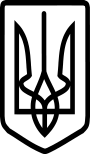 Виконавчий комітет Нововолинської міської радиВолинської області                                              Р І Ш Е Н Н Я                             ПРОЄКТ    травня 2023 року                   м. Нововолинськ                                     № Про адреси об’єктів нерухомого майна  	Відповідно до статті 31, 40 Закону України «Про місцеве самоврядування в Україні», ст. 263, ст. 265  Закону України «Про регулювання містобудівної діяльності», постанови Кабінету Міністрів України від 07.07.2021 року №690 «Про затвердження Порядку присвоєння адрес об’єктам будівництва, об’єктам нерухомого майна», розглянувши звернення           ТзОВ «ЧЕРНІВЦІ-БУД», МП «Гарант», Ружкевич А.В., Вельгус О.В. щодо присвоєння адреси об’єкту нерухомого майна, виконавчий комітет міської ради ВИРІШИВ:         1.  Присвоїти адресу об’єкту нерухомого майна – багатоквартирному житловому будинку, секція А, загальною площею  1685,30 м2, що складається з 16 квартир, який розташований на земельній ділянці з кадастровим номером: 0710700000:01:016:0034, (Декларація про початок  будівництва реєстраційний номер: ВЛ051221019123):Україна, Волинська обл., Володимирський район, м. Нововолинськ,        5-ий Мікрорайон, 18, секція А, квартира 1;Україна, Волинська обл., Володимирський район, м. Нововолинськ,        5-ий Мікрорайон, 18, секція А, квартира 2;Україна, Волинська обл., Володимирський район, м. Нововолинськ,        5-ий Мікрорайон, 18, секція А, квартира 3;Україна, Волинська обл., Володимирський район, м. Нововолинськ,        5-ий Мікрорайон, 18, секція А, квартира 4;Україна, Волинська обл., Володимирський район, м. Нововолинськ,        5-ий Мікрорайон, 18, секція А, квартира 5;Україна, Волинська обл., Володимирський район, м. Нововолинськ,        5-ий Мікрорайон, 18, секція А, квартира 6;Україна, Волинська обл., Володимирський район, м. Нововолинськ,        5-ий Мікрорайон, 18, секція А, квартира 7;Україна, Волинська обл., Володимирський район, м. Нововолинськ,        5-ий Мікрорайон, 18, секція А, квартира 8;Україна, Волинська обл., Володимирський район, м. Нововолинськ,        5-ий Мікрорайон, 18, секція А, квартира 9;Україна, Волинська обл., Володимирський район, м. Нововолинськ,        5-ий Мікрорайон, 18, секція А, квартира 10;Україна, Волинська обл., Володимирський район, м. Нововолинськ,        5-ий Мікрорайон, 18, секція А, квартира 11;Україна, Волинська обл., Володимирський район, м. Нововолинськ,        5-ий Мікрорайон, 18, секція А, квартира 12;Україна, Волинська обл., Володимирський район, м. Нововолинськ,        5-ий Мікрорайон, 18, секція А, квартира 13;Україна, Волинська обл., Володимирський район, м. Нововолинськ,        5-ий Мікрорайон, 18, секція А, квартира 14;Україна, Волинська обл., Володимирський район, м. Нововолинськ,        5-ий Мікрорайон, 18, секція А, квартира 15;Україна, Волинська обл., Володимирський район, м. Нововолинськ,        5-ий Мікрорайон, 18, секція А, квартира 16;2.  Присвоїти адресу об’єкту нерухомого майна – будівля сховища цивільної оборони, загальною площею  258,5 м2, яке розташоване на земельній ділянці з кадастровим номером: 0710700000:02:054:0030 :Україна, Волинська обл., Володимирський район, м. Нововолинськ,        вулиця Сокальська, 22.3.  Присвоїти адресу об’єкту нерухомого майна – будинок садибного типу з господарськими будівлями та спорудами, загальною площею  152,9 м2, який розташований на земельній ділянці з кадастровим номером: 0710700000:02:004:0109, декларація про готовність до експлуатації об’єкта  реєстраційний номер - ВЛ101230302175:Україна, Волинська обл., Володимирський район, м. Нововолинськ,        вулиця Ігоря Сікорського, 48.4.  Присвоїти адресу об’єкту нерухомого майна – будівля майстерні по ремонту автомобілів з магазином автозапчастин та кафе, загальною площею  492,3 м2, який розташований на земельній ділянці з кадастровим номером: 0710700000:02:047:0175, свідоцтво про право власності на нерухоме майно САВ № 657540, рішення Нововолинської міської ради від 20.12.2007 №17/19:Україна, Волинська обл., Володимирський район, м. Нововолинськ,        вулиця Іваничівська, 57.5. Контроль за виконанням даного рішення покласти на заступника міського голови з питань діяльності виконавчих органів Миколу Пасевича.Міський  голова                                                                                Борис КАРПУСІрина Киричук